Music Performance – Initial TaskTask 1 - Choose a musical artist that you are interested in (individual musician or singer) and write a profile for them. You should include a brief history of their career and focus on the professional skills that they posses (e.g. ability to play instruments, confidence, public performance/speaking, composition etc). 500 words approxTask 2 - Write out the skills that you posses as a musician, including as much detail as possible. Now think about what skills you think you need to develop to become a professional musician. These could include things to do with technical ability, composition, lyric writing, confidence, collaborations etc. To elaborate on each of the skills you wish to develop try to include some specific ways in which you could make progress in each area. 500 words approx.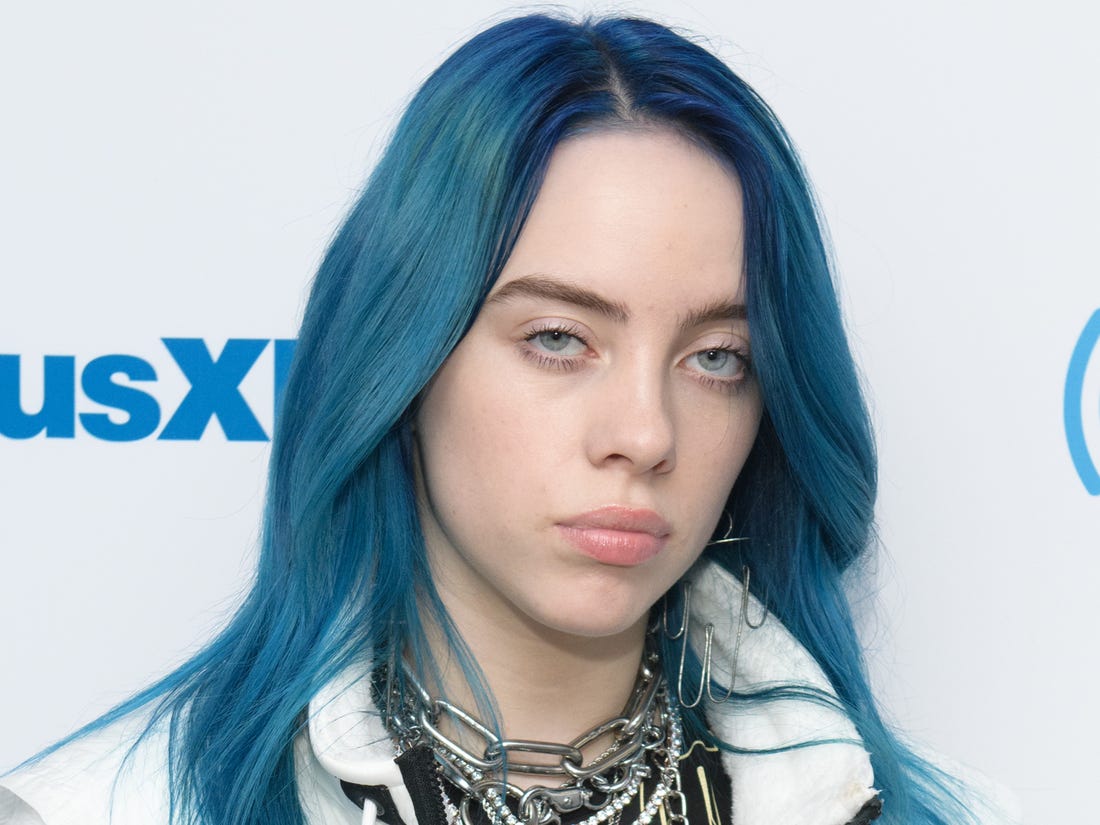 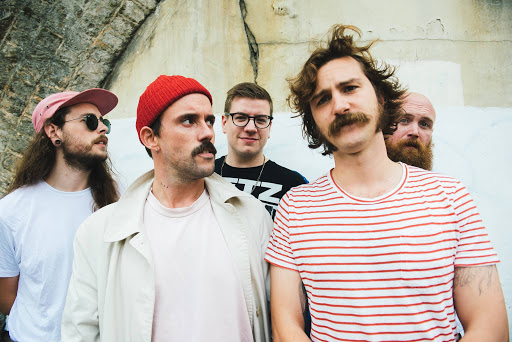 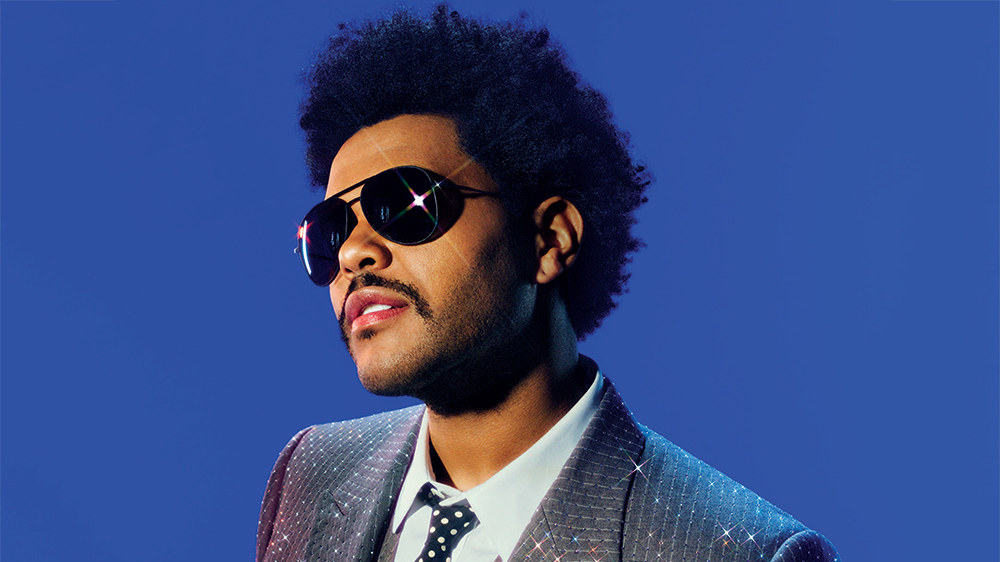 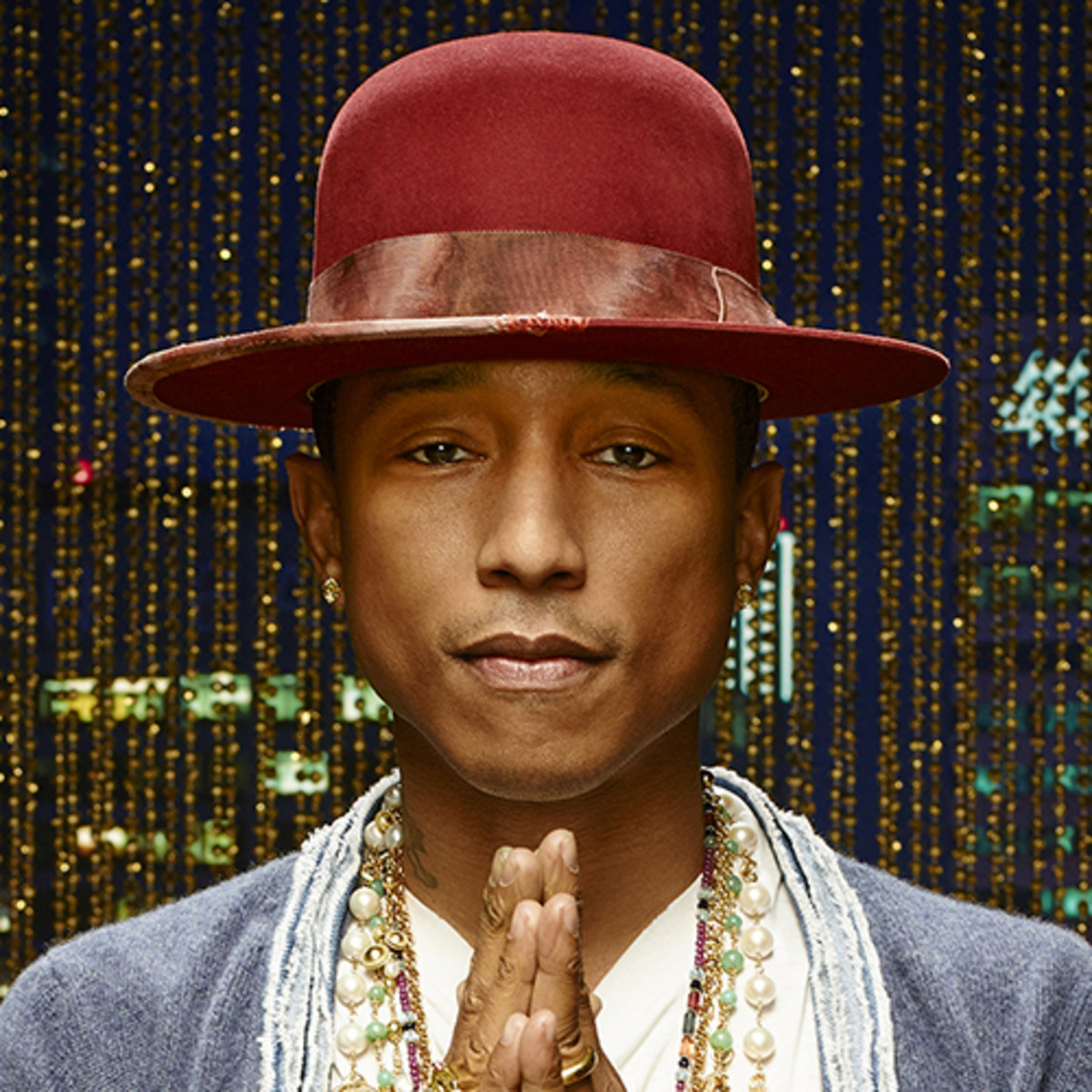 